OCCA Regular GSO Meeting AgendaMay 6th, 2022**NO SMOKING OR VAPING DIRECTLY IN FRONT OF CLUB**Chairperson calls the meeting to order, requesting all cell phones be turned off or silenced.Chairperson reads “CA Preamble”Chairperson calls on an addict to read: “The Twelve Traditions”Marco M. will give the report on the 5th ‘Tradition” Chairperson will ask for an addict to give a report on the 6th Tradition for next month.Chairperson asks for any new General Service Representatives to introduce themselves.If there are any new GSR’s, the Chairperson will now entertain a motion to affirm the new GSR’s as Directors of OCCA and arrange for them to receive a new GSR’s binderGSR Duties: The G.S.R. (General Service Representative) is a very important position.   One year of sobriety is required to hold this position and it is a one-year commitment. The G.S.R. is required to attend the monthly business meeting, the G.S.O. (General Service Organization) to get chips, literature, schedules, flyers and any other pertinent info, to bring back to the meeting.Coming up meeting of the Month (change for change) is ON HOLDGSO Meeting 2022 Dates- May 6th, Jun. 4th, Jul. 9th, Aug. 6th, Sept. 10th, Oct. 1st, Nov. 5th, Dec. 3rd at 10am. Location: 16581 Brookhurst St Fountain Valley, CA 92708ARE THERE ANY April	            	______________	________________		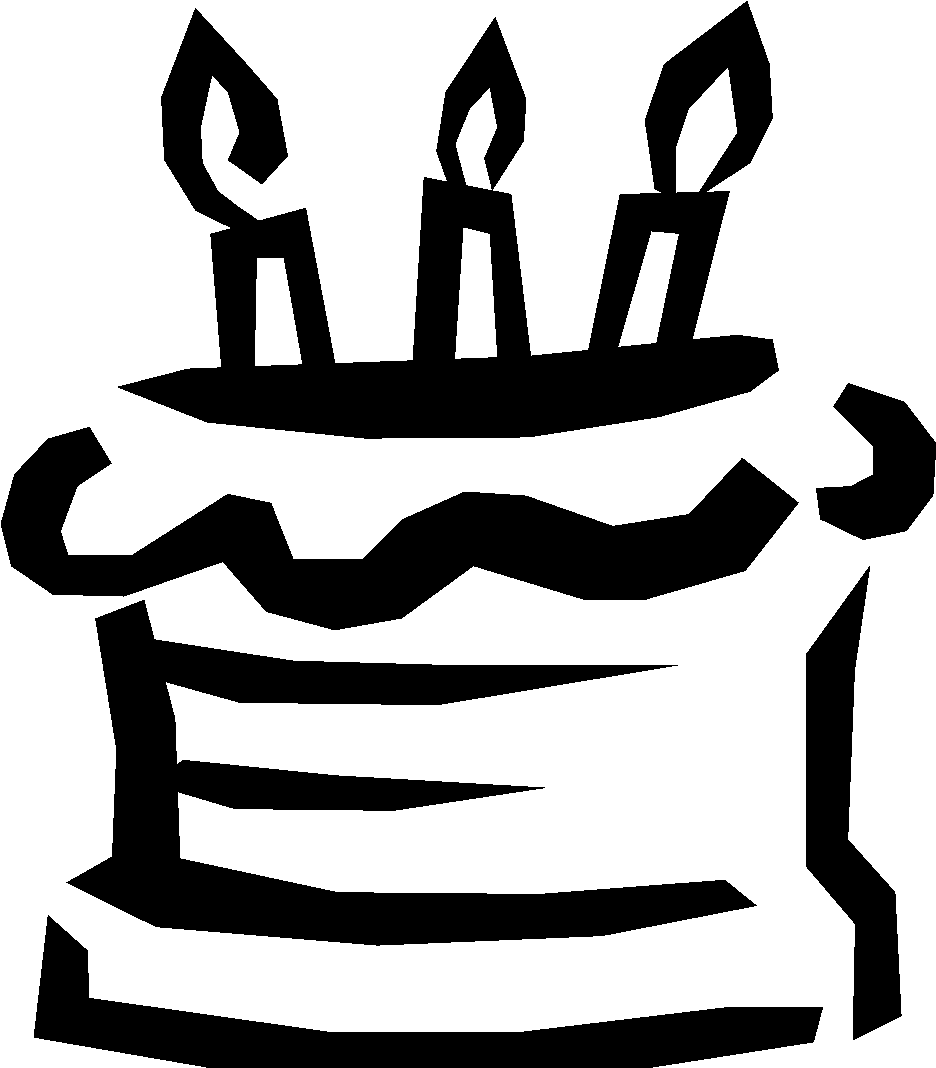 SOBRIETY BIRTHDAYS???		________________	________________		Secretary calls the roll, will announce quorum at the beginning of their report, after Chair and Vice-Chair’s reportsOFFICER’S REPORTSChairperson’s Report 			- Chris W.-			714.980.1186Discuss Sample GSR report to be given at the end of the meetingReminder to state your name for the record after seconding a motion and before a vote for the SecretaryReport: Vice-Chairperson’s Report		- Nolan O. -			407.687.8656Report: Secretary’s Report 			 -Steve C. -			714.330.0416Secretary announces the Quorum for the meeting and reads last month’s minutes.  Report:Member at Large Report 			- Frankie A. -		714.487.3080Report:						 Treasurer’s Report 			-Donovan B.-			714.713.8280                                                             Previous Balance	$_______________					   Donations		$					   Disbursements		$_______________					   Ending Balance		$_______________
OCCA Venmo ID: @Donovan-Block (714-713-8280)SEVENTH TRADITION	                   Dig Deep                       Remember 1 is not enough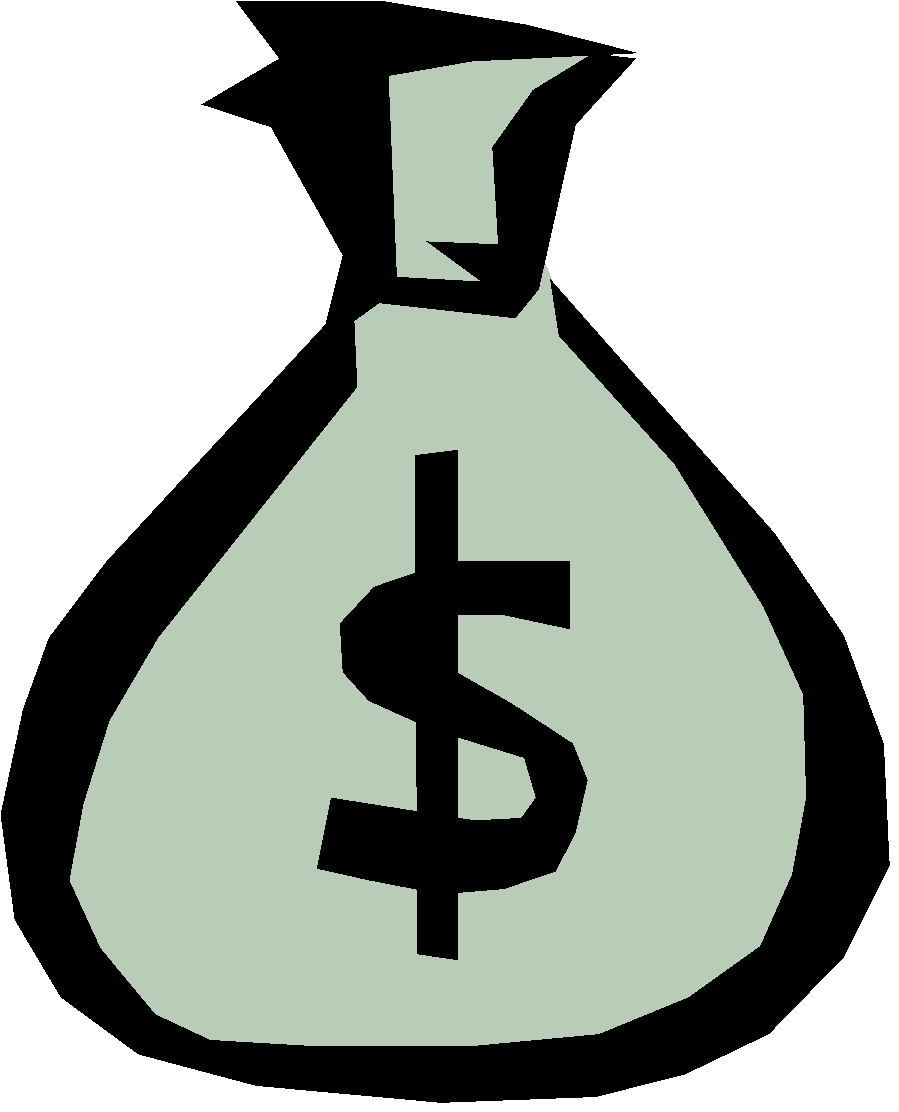 Donovan B. will ask for 7th tradition donations.Vice-Treasurer’s Report			-Chris J.-Report:STANDING COMMITTEE REPORTSAccreditation Committee			-Frank P.-		              714.514.4150              								Meeting Names	  Any Violations?				 New Meetings:Hotline Committee			- Chad M. -				714.580.5243Report______ # of Calls    ____ Forwarded Calls Accepted   ____ Live Calls      ____ Caller Hung Up       ______ No Answer          ____Meeting Info           ___ V/M	Request for Funds	$___________Hospitals and Institutions Committee	- Justin C.  -                     	   	949.280.8511		Report	Request for Funds	$____________	Request for Literature	Public Information Committee		- Sage C.  -			727.488.7521	Report				Request for Funds	$___________			Request for LiteratureActivities Committee							 						-  Alex S. -			949.520.9599Report	Request for Funds	$__________Web servant Committee			- Shawn O. -			469.394.6127 Report:Public Media Subcommittee:Unity/Outreach Committee		-Dawn K.-			 714.642.7514Report 	Request for Literature	Literature Committee			- Rick G - 			 949.307.1764     			 			 	 		Request for Funds	$__________	Amount of Sales		$__________Workshop Committee			 -Nick B.-			949.382.9288Report	Request for Funds	$__________Capo Beach Church: 25975 Domingo Ave, Dana Point, CA 92624Call Nick B or Nolan O 407-687-8656Chip Committee				- Carlo P.-			714.587.1258	Report				 Request for Funds	$__________	Amount of Sales		$__________Coop. w/ Proffessional Community	-Marco M.-			714.409.7210	ReportWorld Service DelegatesDELEGATE				-Dan S.-		                             714.403.8326	                   DELEGATE 				-Nolan O.-			407.687.8656DELEGATE				-Steve C.-		              714.330.0416WSO DONATION ISSUEALTERNATE				-Ryan S.-	               	949.510.4082		ALTERNATE                                                -Christy S.-                                       714.403.7998   ALTERNATE				-Frankie A.-			714.487.3080Archives Committee			- Frank P. -			714.514.4150 	Report	OLD BUSINESS Ad-Hoc Committee for Bylaws StatusNEW BUSINESS1.	PI Chairperson Nominations (election next month)2.	Flyer Approval for use of CA logo3.	Sample GSR Report4.	SR-14 Pre-Conference Workshop5.	Delegate BudgetsADJOURNMENT		Motion to adjourn @ 	Upon passing, Chairperson calls on an individual to read “Reaching Out”Chairperson calls for a moment of silent meditation and requests an individual to lead the Board in a prayer of his or her choice